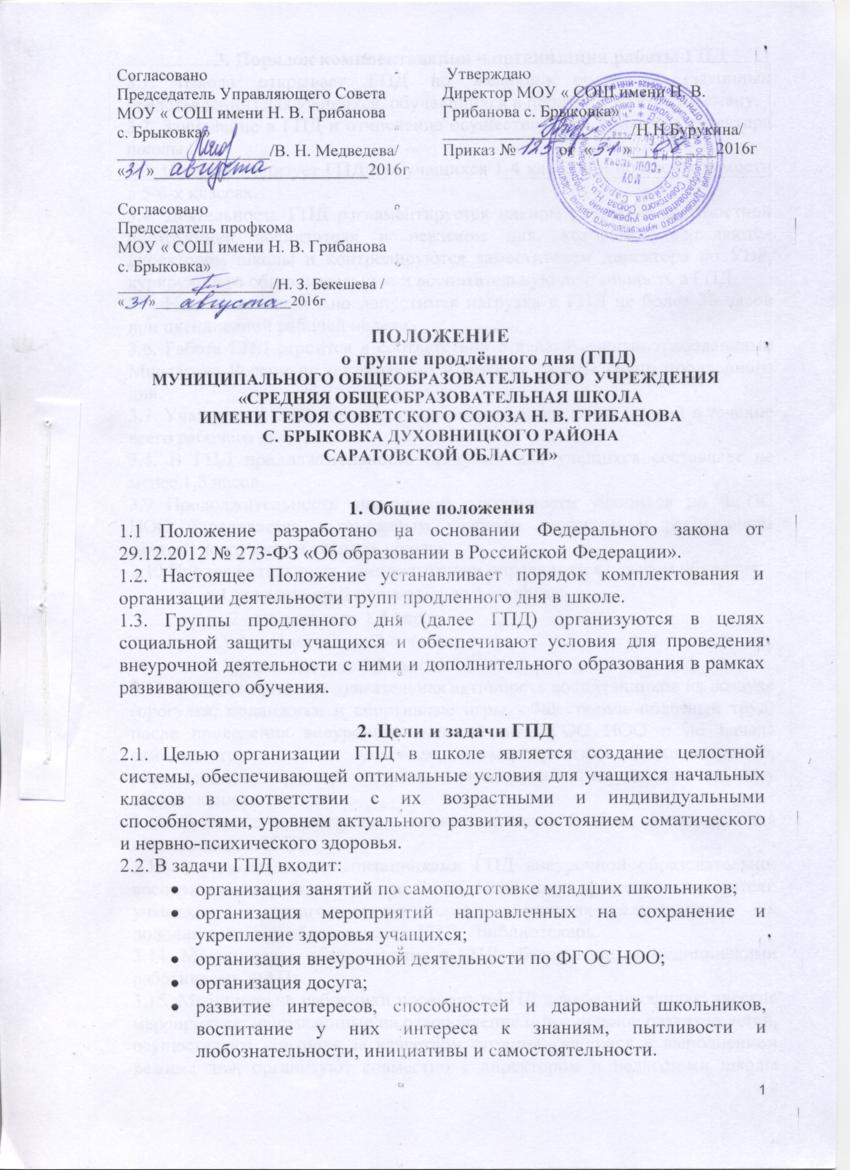                 3. Порядок комплектования и организация работы ГПД3.1. Школа открывает ГПД по желанию родителей (законных представлений) для учащихся, обучающихся в первую и во вторую смену.3.2. Зачисление в ГПД и отчисление осуществляются приказом директора школы .3.3. Школа организует ГПД для учащихся 1-4 классов и по необходимости  в 5-6-х классах.3.4. Деятельность ГПД регламентируется планом работы и должностной инструкцией воспитателя и режимом дня, которые утверждаются директором школы и контролируются заместителем директора по УВР, курирующего образовательную и воспитательную деятельность в ГПД.3.5. Недельная предельно допустимая нагрузка в ГПД не более 30 часов при пятидневной рабочей неделе.3.6. Работа ГПД строится в соответствии с действующими требованиями Минздрава России по организации и режиму работы групп продленного дня.3.7. Учащиеся в ГПД находятся под наблюдением воспитателей в течение всего рабочего дня.3.8. В ГПД продолжительность прогулки для учащихся составляет не менее 1,5 часов. 3.9 Продолжительность внеурочной деятельности учащихся по ФГОС НОО определяется календарным учебным графиком и расписанием занятий  в кружках и секциях школы.3.10 Продолжительность самоподготовки определяется классом обучения:в 1-м классе со II полугодия до 1-го часа; во 2-м классе – до 1,5 часов; в 3-4-х классах - до 2-х часов;в 5-6 классах – до 2,5 часов.3.11. В ГПД сочетается двигательная активность воспитанников на воздухе (прогулка, подвижные и спортивные игры, общественно-полезный труд) после проведения внеурочных занятий по ФГОС НОО и до начала самоподготовки с их участием в мероприятиях эмоционального, развивающего характера (клубные часы, занятия по дополнительному образованию).3.12. В школе организуется  горячее питание ( обед, полдник)  для воспитанников ГПД.3.13. К проведению воспитанниками ГПД внеурочной образовательно-воспитательной работы в рамках ФГОС НОО могут привлекаться родители учащихся, педагоги-организаторы, учителя-предметники; к дополнительному образованию в ГПД – библиотекарь.3.14. Медицинское обслуживание в ГПД обеспечивается медицинскими работниками ФАПа.3.15. Медицинские работники проводят в ГПД лечебно-профилактические мероприятия, направленные на оздоровление и правильное развитие детей, осуществляют контроль за качеством питания учащихся и выполнением режима дня, организуют совместно с директором и педагогами школы необходимые санитарно-гигиенические мероприятия и в своей работе руководствуются указаниями Министерства здравоохранения и Министерства образования РФ.                                                          4. Управление ГПД4.1. Воспитатель ГПД назначается и освобождается от занимаемой должности директором школы.4.2. Общее руководство ГПД осуществляет заместитель директора по УВР. 4.3. Заместитель директора по УВР осуществляет контроль за работой воспитатея, за ведением документации ГПД, в соответствии с планированием ВШК по школе.                                                      5. Права и обязанности5.1. Воспитатель ГПД обязан:организовывать учащихся начальных классов во время проведения с ними занятий по внеурочной деятельности  в системе реализации ФГОС НОО педагогами школы и педагогами учреждений дополнительного образованияпроводить с детьми во внеурочное время внеклассные, внешкольные образовательно-воспитательные развивающие мероприятия согласно плану работы; организовать и контролировать самостоятельную работу учащихся по выполнению домашних заданий, оказывать необходимую учебно-методическую  помощь в данной работе; своевременно оформлять школьную документацию.5.2. Воспитатель ГПД несёт ответственность за:качество воспитательной работы с детьми во внеурочное время; соблюдением установленного режима дня и правил внутреннего распорядка в школы; жизнь, здоровье и благополучие вверенных ему учащихся во время учебного процесса, а также во время проведения внеурочных занятий по ФГОС НОО во второй половине дня, внешкольных мероприятий; правильное использование и сохранность материальных ценностей и оборудования, выделенных для работы с детьми.5.3. Родители учащихся  обязаны:оказывать помощь педагогическим работникам в воспитании и обучении учащихся, обеспечивать единство педагогических требований к ним; 5.4. Родители несут ответственность за :своевременный приход детей в школу, на внешкольные, внеклассные мероприятия; внешний вид учащегося, требуемый Уставом школы; своевременную оплату горячего питания детей; 5.5. Учащиеся обязаны:соблюдать Устав школы; бережно относится к школьному имуществу; соблюдать правила поведения в школе, в группе; выполнять требования работников школы по соблюдению правил внутреннего распорядка.5.6. Обучающиеся имеют право на:получения дополнительного образования по выбору,на свободное выражение собственных взглядов и убеждений, уважение человеческого достоинства.                                         6. Документы ГПД и отчетность6.1. Документы:списки воспитанников ГПД; план воспитательной работы в группе продленного дня; режим работы ГПД; журнал посещаемости учащихся в ГПД; 6.2. Воспитатели ГПД отчитываются о проделанной работе по мере необходимости  по запросу администрации школы.Начало формыКонец формы                                                              Рассмотрено на  заседании педагогического совета                                     протокол № ____                                                                                                                                                 от «___» _______    20 __ г.